Le C.L.A.S Paris Est-TenonVOUS PROPOSELe jeudi 12 janvier 2023 à 19 h(Musée d’Orsay, 1 Rue de la Légion d'Honneur, 75007 Paris)GExposition Rosa Bonheur (1822-1899)avec Audioguide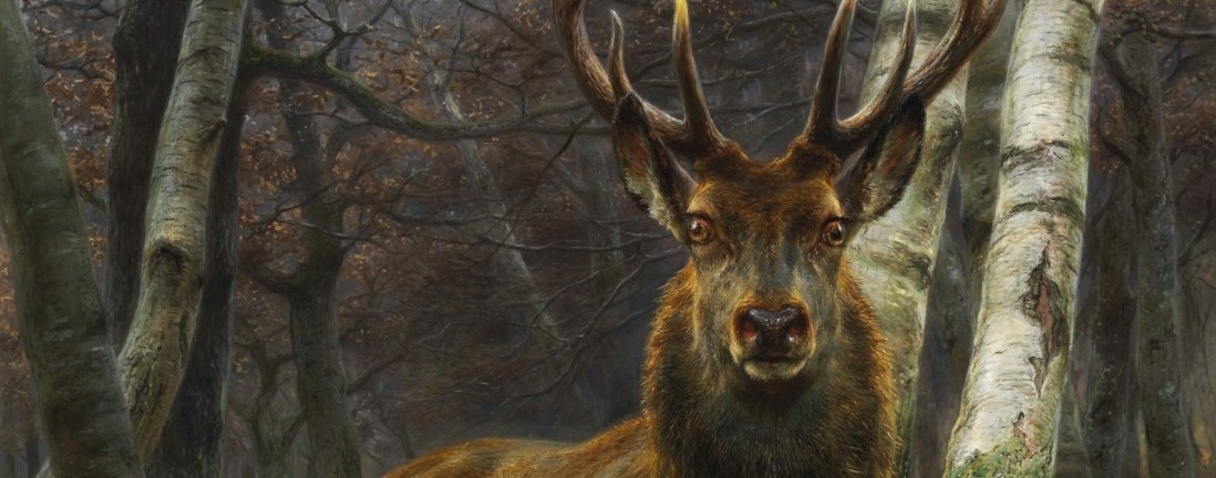 À l’occasion du bicentenaire de la naissance de Rosa Bonheur, le musée d’Orsay présente une importante exposition qui met à l’honneur cette artiste hors norme, novatrice et inspirante, tournée vers la nature. Peintre considérée comme une icône de l’émancipation des femmes, Rosa Bonheur a placé le monde vivant au cœur de son travail et de son existence et s’est engagée pour la reconnaissance des animaux dans leur singularité, exprimant dans sa peinture leur vitalité et leur « âme ».Prix INSERM:    8 € -Prix (Fac, CNRS, AP):  11 €-Plein tarif : 12 €(Le coût de l’audioguide est pris en charge par le CLAS)INSCRIPTIONS A RENVOYER Par Mail à:catherine.senamaud-beaufort@inserm.fr AVANT le 01/01/2023C.L.A.S Paris Est- TenonCOUPON-RÉPONSE	Nom de l’agent: 	Tel :Mail :	Unité :Merci de bien indiquer votre appartenance (nom de l’employeur sur votre feuille de salaire) ainsi que votre statut :T1 TARIF INSERM : personnel et ayants droits : conjoint(e) et enfantsT2 = TARIF (Faculté, APHP, CNRS, CEA etc…)T3= PLEIN TARIF (personne extérieure)Date limite de réservation AVANT le 01/01/2023Par Mail à: catherine.senamaud-beaufort@inserm.frLes réservations ne seront définitives qu'à la réception du règlement par chèque à l'ordre du CLAS INSERM Paris Est Tenon Par courrier adressé à :		Sophie VILCHES					INSERM U 1155-Bât Recherche					Clas Paris Est Tenon					Hôpital Tenon					4 rue de la Chine					75020 PARISAppartenanceAppartenanceStatutStatutINSERMSTATUTAIREFac, APHP, CNRSCDDVACATAIREETUDIANTRETRAITELieuExpoDateHeureTARIF SUIVANT APPARTENANCETARIF SUIVANT APPARTENANCETARIF SUIVANT APPARTENANCEQUANTITEQUANTITEQUANTITETOTALMusée d’OrsayRosa Bonheur12/01/2319hT1 Inserm-T2 Fac AP,CNRST3 EXTT1 Inserm-CNRST2 Fac-APT3 EXT81112€